СОВЕТ ДЕПУТАТОВГОРОДСКОГО ОКРУГА ГОРОД ЕЛЕЦЛИПЕЦКОЙ ОБЛАСТИ РОССИЙСКОЙ ФЕДЕРАЦИИшестого созыва 49 сессияР Е Ш Е Н И ЕОт 24.12.2021                                                                                       № 346Об установлении  границ территориидля осуществления территориальногообщественного самоуправления   
в пределах границ улицы Новоселов, улицы Белинского, улицы 
Зои Космодемьянской, улицы Межзаводская, улицы Зеленая	Рассмотрев заявление инициативной группы граждан от 22.11.2021 с предложением об установлении границ территории для осуществления территориального общественного самоуправления, учитывая заключение прокуратуры города Ельца, рекомендательное решение постоянной комиссии Совета депутатов городского округа город Елец, руководствуясь Федеральным законом от 06.10.2003 № 131-ФЗ «Об общих принципах организации местного самоуправления в Российской Федерации», Уставом городского округа город Елец, Положением «О территориальном общественном самоуправлении в городском округе город Елец», Совет депутатов городского округа город Елец	РЕШИЛ:	1. Установить границы территории для осуществления территориального общественного самоуправления в пределах границ: 	улицы Новоселов (четная сторона - дома с № 2 по № 32 и нечетная сторона - дома с № 3 по № 21А и с № 25 по № 35), улицы Белинского (четная сторона - дома с № 10 по № 16), улицы Зои Космодемьянской (четная сторона - дома  с № 16 по № 30 и нечетная сторона - дом № 19), улицы Межзаводская (нечетная сторона - дома с № 1 по № 15), улицы Зеленая (четная сторона - дома с № 2 по № 28 и нечетная сторона - дома с № 1 по 
№ 31) (схема границ - Приложение).	2. Опубликовать настоящее решение в Елецкой городской общественно-политической газете «Красное знамя».Председатель                                                                                      В.Н. НиконовПриложение                                                       к решению Совета депутатов городского округа город Елец от 24.12.2021 № 346Схема границ территории для осуществления территориального общественного самоуправления в  пределах границ: улицы Новоселов (четная сторона - дома с № 2 по № 32 и нечетная сторона - дома с № 3 по № 21А и с № 25 по № 35), улицы Белинского (четная сторона - дома с № 10 по № 16), улицы Зои Космодемьянской (четная сторона - дома  с № 16 по № 30 и нечетная сторона - дом № 19), улицы Межзаводская (нечетная сторона - дома с № 1 по № 15), улицы Зеленая (четная сторона - дома с № 2 по № 28 и нечетная сторона - дома с № 1 по № 31)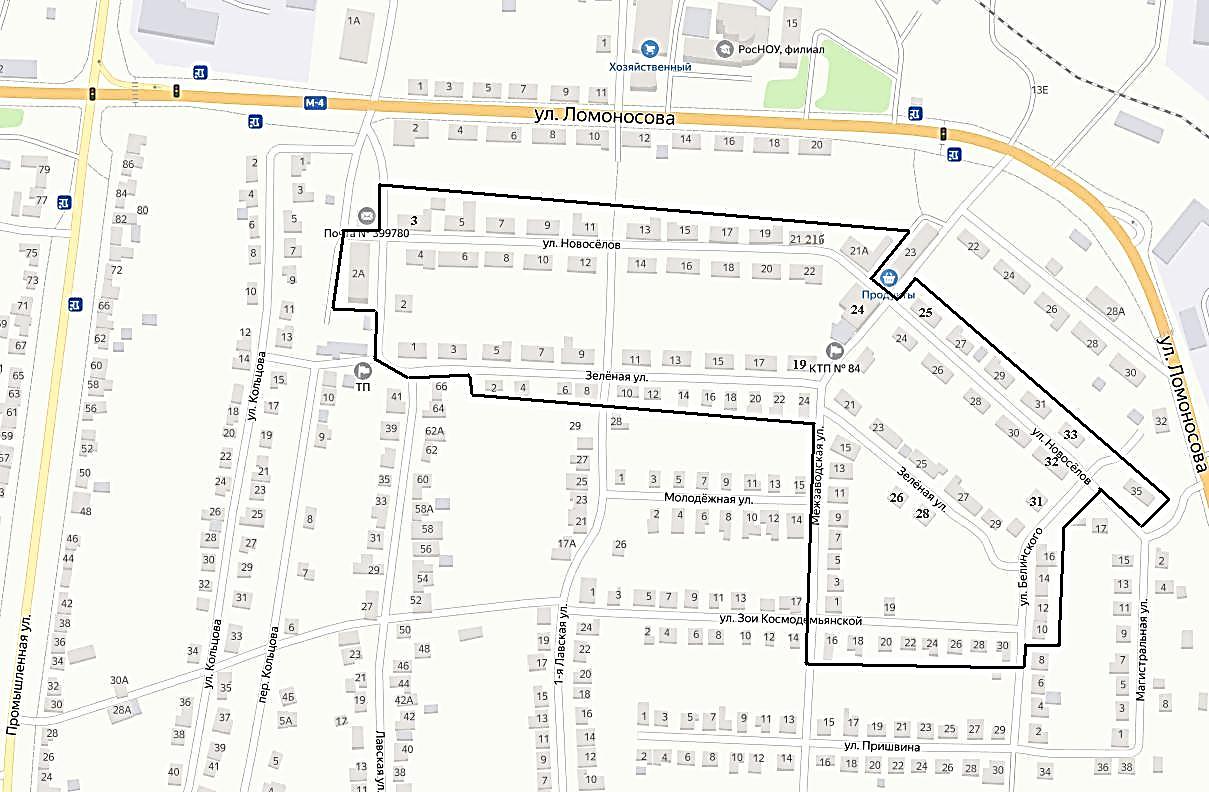 